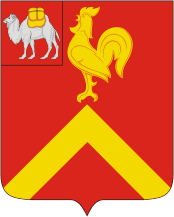 АДМИНИСТРАЦИЯ КРАСНОАРМЕЙСКОГО МУНИЦИПАЛЬНОГО РАЙОНА ЧЕЛЯБИНСКОЙ ОБЛАСТИПОСТАНОВЛЕНИЕот  07.12.2021 г. №. 798.  О внесении изменений в постановление администрации Красноармейского муниципального района от 19.01.2017 г. № 20 «Об утверждении муниципальной программы «Социальная поддержка граждан Красноармейского муниципального района»В соответствии со ст. 179 Бюджетного кодекса РФ, руководствуясь постановлением администрации Красноармейского муниципального района от 10.10.2013 г. № 1154 «О порядке принятия решений о разработке муниципальных программ Красноармейского муниципального района, их формировании и реализации»,ПОСТАНОВЛЯЮ:Внести в муниципальную программу «Социальная поддержка граждан Красноармейского муниципального района», утвержденную постановлением администрации Красноармейского муниципального района от 19.01.2017 г. № 20 «Об утверждении муниципальной программы «Социальная поддержка граждан Красноармейского муниципального района», изменения, изложив ее в новой редакции (прилагается).Управлению делами администрации Красноармейского муниципального района (Гневашев В.Г.) опубликовать настоящее постановление в средствах массовой информации района и разместить на официальном сайте администрации района.Организацию выполнения настоящего постановления возложить на Управление социальной защиты населения администрации Красноармейского муниципального района (Сорокина Т.А.).Контроль за выполнением настоящего постановления возложить на первого заместителя главы района, руководителя аппарата администрации района Сакулина Ю.А.Глава района 								С.Ю. СергеевУТВЕРЖДЕНАпостановлением администрацииКрасноармейского муниципальногорайона Челябинской областиот 19.01.2017г. № 20в редакции постановления администрации Красноармейского муниципального района Челябинской областиот 07.12.2021 г. № 798Муниципальная программа«Социальная поддержка граждан Красноармейского муниципального района»с. МиасскоеПАСПОРТМуниципальной программы«Социальная поддержка граждан Красноармейского муниципального района». РАЗДЕЛ I.СОДЕРЖАНИЕ ПРОБЛЕМЫ И ОБОСНОВАНИЕ НЕОБХОДИМОСТИ ЕЕ РЕШЕНИЯ ПРОГРАММНЫМИ МЕТОДАМИПовышение благосостояния населения Красноармейского муниципального района, в том числе категорий населения, нуждающихся в государственной поддержке, и борьба с бедностью являются одними из приоритетных направлений социального развития района. В Красноармейском муниципальном районе работа по социальной поддержке пожилых граждан, инвалидов, малообеспеченных граждан и граждан, находящихся в трудной жизненной ситуации, проводится на протяжении многих лет. Реализация  социальной политики в сфере социальной защиты населения Красноармейского муниципального района осуществляется по двум направлениям:- реализация мер, направленных на повышение благосостояния населения, снижение бедности и неравенства населения по денежным доходам. Повышение реальных доходов населения обеспечивается за счет предоставления мер социальной поддержки и оказания государственной социальной помощи: выплаты пособий, компенсаций, предоставления льгот и субсидий;- улучшение качества жизни граждан пожилого возраста, инвалидов, малообеспеченных семей с детьми, детей-сирот и детей, оставшихся без попечения родителей, которое обеспечивается, в том числе за счет развития и совершенствования системы социального обслуживания.Управление социальной защиты населения администрации Красноармейского муниципального района обеспечивает реализацию гражданами права на меры социальной поддержки в соответствии с законодательством Российской Федерации и Челябинской области. Выполняются все обязательства в отношении предоставления социальных услуг и мер социальной поддержки различным категориям граждан.По данным Управления социальной защиты населения администрации Красноармейского муниципального района в районе по состоянию на 01.01.2021 года проживает: - 3236 федеральных льготников;- 6296 региональных льготников;- 2875 малообеспеченных семьи с детьми, в которых проживает 4988 детей до 18 лет, в том числе 587 многодетных семей;- 2391 инвалид (5,5 % от общей численности населения района), из них 189 детей инвалидов;- 833 малообеспеченных семей, обратившихся за предоставлением субсидий на оплату коммунальных услуг и содержания жилья;- 203 детей находятся под опекой или воспитываются в приемных семьях;- 101 совершеннолетних недееспособных граждан.	Реализация федеральных и региональных законов о социальной поддержке позволяет существенно увеличить реальный доход различных категорий граждан, нуждающихся в поддержке государства. Многие пожилые люди, инвалиды, малообеспеченные и многодетные семьи в современных социально-экономических условиях чувствуют свою неприспособленность и социальную не востребованность. Их возможности для полноценного участия в общественной жизни ограниченны. Проведение различных акций и социально-значимых мероприятий, привлекающих внимание общественности (День Победы, день семьи, день матери, день знаний, день пожилого человека, декада инвалидов, новогодние мероприятия) способствуют повышению социальной активности этой категории людей, формированию у них чувства уверенности в государственной и общественной поддержке.Но, кроме малообеспеченных семей с детьми и пенсионеров, получающих пенсию ниже прожиточного минимума, не снижается количество граждан, находящихся в трудной жизненной ситуации, по другим причинам. Анализ обращений граждан с просьбой об оказании социальной помощи показывает, что причиной трудной жизненной ситуации бывает болезнь, требующая дорогостоящего лечения, утрата или повреждение жизненно необходимого имущества в результате стихийных бедствий и иных непредвиденных обстоятельств, потеря работы, утрата трудоспособности, преклонный возраст, одиночество, сиротство, отсутствие определенного места жительства, другие факторы. По состоянию на 31.12.2020 года в учреждения социальной защиты населения поступило 985 обращений от гражданин, находящихся в трудной жизненной ситуации. Эти граждане также нуждаются в социальной помощи.В зависимости от особенностей и характера трудной жизненной ситуации (в том числе и по причине малообеспеченности) социальная помощь в Красноармейском районе предоставляется в различных формах, в том числе в виде срочной социальной помощи малообеспеченным гражданам, социальной поддержки граждан, находящихся в трудной жизненной ситуации и в виде поддержки общественных организаций, деятельность которых осуществляется в интересах малообеспеченных граждан и граждан, находящихся в трудной жизненной ситуации.Анализ ситуации показывает, что в настоящее время задачи по социальной поддержке различных категорий граждан, улучшению качества их жизни требуют незамедлительного решения. Следовательно, необходимость на всех уровнях (федеральном, региональном, муниципальном) проводить мероприятия, направленные на оказание помощи людям, оказавшимся в трудной жизненной ситуации, остается актуальной. Мероприятия, предусмотренные настоящей программой, позволят улучшить социально – экономическое положение граждан пожилого возраста, инвалидов, семей с детьми, малоимущих и других категорий граждан,  снять социальную напряженность в обществе, повысить социальную активность граждан пожилого возраста, инвалидов.РАЗДЕЛ II.ОСНОВНЫЕ ЦЕЛИ И ЗАДАЧИ ПРОГРАММЫ	Основной Целью Программы является улучшение социально – экономического положения граждан пожилого возраста, инвалидов, семей с детьми, малоимущих и других категорий граждан,  снятие социальной напряженности в обществе, повышение социальной активности граждан пожилого возраста, инвалидов.Исходя из цели, были определены задачи реализации настоящей Программы: 1) реализация установленных государством социальных прав и гарантий, обеспечивающих поддержку пожилых граждан, инвалидов и семей, имеющих детей; 2) повышение реальных доходов отдельных категорий граждан;  муниципального района путем предоставления мер социальной поддержки  и  создание единого социального пространства с адресной поддержкой  граждан, содействие активному участию пожилых граждан и инвалидов в жизни общества; 3) предоставление услуг по социальному  обслуживанию населения;4) реабилитация и интеграция инвалидов в общество, повышение их  жизненного уровня.5) обеспечение социального партнерства с общественными организациями района.РАЗДЕЛ III. СРОКИ И ЭТАПЫ РЕАЛИЗАЦИИ ПРОГРАММЫРеализация Программы рассчитана на 2021 и плановые 2022- 2023 годы.Прекращение реализации мероприятий Программы осуществляется в случаях прекращения финансирования Программы или необоснованного не достижения целевых индикативных показателей.РАЗДЕЛ IV. СИСТЕМА ПРОГРАММНЫХ МЕРОПРИЯТИЙСистема программных мероприятий включает перечень конкретных мероприятий по основным направлениям программы:РАЗДЕЛ V. РЕСУРСНОЕ ОБЕСПЕЧЕНИЕ ПРОГРАММЫ	Программа реализуется в 2017-2023 годах.Потребность в финансовых ресурсах составляет 2 462 782,65 тыс.рублей, в том числе:2017 год- 340425,10тыс.руб.2018 год- 366145,84тыс.руб.	2019 год- 319493,83 тыс.руб.	2020 год- 375667,90 тыс.руб.	2021 год- 351 626,48 тыс.руб.	2022 год- 352591,90 тыс.руб.	2023 год- 356 831,60тыс.руб.	Объемы финансирования Программы подлежат ежегодному уточнению исходя из возможностей бюджета на соответствующий финансовый год.Распределение по годам средств бюджета Красноармейского муниципального района,  предусмотренных на финансирование мероприятий Программы представлено в таблице 1.Таблица 1РАЗДЕЛ VI. ОРГАНИЗАЦИЯ УПРАВЛЕНИЯ И МЕХАНИЗМ РЕАЛИЗАЦИИ ПРОГРАММЫУправление реализацией Программы осуществляет Управление социальной защиты населения администрации Красноармейского муниципального района Челябинской области (далее УСЗН). УСЗН несет ответственность за своевременное и качественное выполнение мероприятий Программы, целевое и эффективное использование средств районного бюджета, выделяемых на её реализацию, достижение целевых индикаторов и показателей.При внесении изменений и дополнений в Программу УСЗН организует соответствующую работу в порядке, установленном действующим законодательством.УСЗН ежегодно готовит отчет о ходе реализации Программы, запрашивает у соисполнителей информацию, необходимую для подготовки годового отчета.УСЗН ежегодно до 1 февраля направляет в управление экономического прогнозирования администрации района доклад о ходе выполнения программы и эффективности использования бюджетных средств, анализ эффективности проведения мероприятий Программы, расходования средств, а также определения промежуточных результатов Программы.Социальная поддержка имеет заявительный характер и оказывается в соответствии с Порядком, утвержденным Главой Красноармейского муниципального района.Ход и результаты реализации Программы подлежат размещению на официальном сайте УСЗН в разделе Программы.Информация о предоставлении дополнительных мер социальной поддержки отдельных категорий граждан, проживающих на территории Красноармейского муниципального района, размещается в Единой государственной информационной системе социального обеспечения. Размещение и получение указанной информации в Единой государственной информационной системе социального обеспечения осуществляются в соответствии с Федеральным законом «О государственной социальной помощи».РАЗДЕЛ VII. ОЖИДАЕМЫЕ РЕЗУЛЬТАТЫ РЕАЛИЗАЦИИ ПРОГРАММЫВ результате реализации мероприятий Программы будут достигнуты следующие индикативные показатели. (Таблица 2)Риски, возникающие при реализации Программы, которые могут негативно повлиять на эффективность ее реализации: 1. высокий уровень инфляции;2. недостаточность финансирования из бюджетных источников;3. низкая социальная активность отдельных групп населения при достаточной информированности. РАЗДЕЛ VIII. ФИНАНСОВО-ЭКОНОМИЧЕСКОЕ ОБОСНОВАНИЕ ПРОГРАММЫФинансирование Программы осуществляется за счет средств федерального, областного и районного бюджета.Расчет необходимых средств федерального и областного бюджета на реализацию муниципальной программы в соответствии с законодательством Челябинской области осуществляет Министерство социальных отношений Челябинской области, на основе:а) прогнозируемой численности граждан, нуждающихся в социальной помощи;б) стоимости работ, услуг по организации и проведению мероприятий, предусмотренных муниципальной программой;в) учета размера затрат на предоставление услуги (меры) социальной поддержки различным категориям граждан и в соответствии с методикой расчета размера субвенций, предоставляемых местным бюджетам на осуществление органами местного самоуправления переданных государственных полномочий по социальной поддержке отдельных категорий граждан, утвержденной Законом Челябинской области от 24.11.2005г. № 430-ЗО «О наделении органов местного самоуправления государственными полномочиями по социальной поддержке отдельных категорий граждан».Расчет необходимых средств районного бюджета  осуществляет Управление социальной защиты населения администрации Красноармейского муниципального района Челябинской области на основе:а) прогнозируемой численности граждан района, нуждающихся в социальной помощи;б) стоимости работ, услуг по организации и проведению мероприятий, предусмотренных Программой;в) затрат на финансовую поддержку общественных организаций, деятельность которых направлена на защиту интересов отдельных категорий граждан.Расчет затрат муниципальной программы представлен в приложении №1.РАЗДЕЛ IX. МЕТОДИКА ОЦЕНКИ ЭФФЕКТИВНОСТИ ПРОГРАММЫ	Оценка эффективности реализации Программы осуществляется ежегодно по итогам ее исполнения, в соответствии с Методикой оценки эффективности муниципальных программ Красноармейского муниципального района, утвержденной постановлением администрации Красноармейского муниципального района от 19.07.2019 г. № 615 «О внесении изменений в постановление администрации Красноармейского муниципального района 
от 10.10.2013 г. № 1154». Приложение № 1к муниципальной программе«Социальная поддержка граждан Красноармейского муниципального района»Расчет затрат муниципальной программыОтветственный исполнитель муниципальной программыУправление социальной защиты населения администрации Красноармейского муниципального районаСоисполнители муниципальной программыАдминистрация Красноармейского муниципального района; КЦСОН Красноармейского муниципального района; МБОУ «Лазурненская школа-интернат»; муниципального района; Комитет по управлению имуществом и земельным отношениям администрации Красноармейского Управление образования администрации Красноармейского муниципального района; МКУ «Управление культуры Красноармейского муниципального района»;Комитет по физической культуре и спорту администрации Красноармейского муниципального района;Администрация Алабугского сельского поселения; Администрация Березовского сельского поселения; Администрация Бродокалмакского сельского поселения; Администрация Дубровского сельского поселения; Администрация Канашевского сельского поселения; Администрация Козыревского сельского поселения; Администрация Лазурненского сельского поселения; Администрация Луговского сельского поселения; Администрация Озерного сельского поселения; Администрация Русско-Теченского сельского поселения; Администрация Сугоякского сельского поселения; Администрация Теренкульского сельского поселения; Администрация Шумовского сельского поселенияОсновные цели муниципальной программы- улучшение социально – экономического положения граждан пожилого возраста, инвалидов, семей с детьми, малоимущих и других категорий граждан,  снятие социальной напряженности в обществе, повышение социальной активности граждан пожилого возраста, инвалидов.Основные задачи муниципальной программы- реализация установленных государством социальных прав и гарантий, обеспечивающих поддержку пожилых граждан, инвалидов и семей, имеющих детей; - повышение реальных доходов отдельных категорий граждан;  муниципального района путем предоставления мер социальной поддержки и создание единого социального пространства с адресной поддержкой граждан, содействие активному участию пожилых граждан и инвалидов в жизни общества; - предоставление услуг по социальному обслуживанию населения;- реабилитация и интеграция инвалидов в общество, повышение их  жизненного уровня.- обеспечение социального партнерства с общественными организациями района;Целевые индикаторы и показатели- удельный вес граждан, фактически пользующихся мерами социальной поддержки, от общего количества граждан, имеющих право на меры социальной поддержки и обратившихся за их получением, соответствие показателя уровню 100%;- удельный вес граждан, получивших услуги в муниципальных учреждениях социального обслуживания населения, от общего количества граждан, обратившихся за их получением, соответствие показателя уровню 100 %;- доля граждан находящихся в трудной жизненной ситуации, получивших социальную помощь, от запланированного числа граждан, соответствие показателя уровню не менее 100 %;- доля граждан, задействованных в социально-значимых мероприятиях, проводимых общественными организациями, деятельность которых направлена на защиту интересов отдельных категорий граждан, от запланированного числа граждан, соответствие показателя уровню не менее 100 %Этапы и сроки реализации муниципальной программы2017-2023 годыОбъем бюджетных ассигнований муниципальной программыОбщий объем финансирования2017 год- 340 425,10тыс. руб. в т.ч.федеральный бюджет-  62 045,70областной  бюджет-265 359.20районный бюджет-13 020,202018 год- 366 145,84 тыс.руб. в т.ч.федеральный бюджет- 61 873,94областной  бюджет- 289 263,34районный бюджет- 15 008,562019 год- 319 493,83 тыс.руб.федеральный бюджет-55 083,70областной  бюджет- 248 477,52районный бюджет- 15932,612020 год- 375 667,90 тыс.руб.федеральный бюджет- 60720,69888областной  бюджет- 299724,83112районный бюджет- 15222,372021 год- 351 626,48 тыс. руб.федеральный бюджет- 64619,80областной бюджет- 271 338,48районный бюджет-15 668,202022 год- 352 591,90  тыс. руб.федеральный бюджет- 67 109,60областной  бюджет- 274 714,60районный бюджет- 10 767,702023 год- 356 831,60  тыс. руб.федеральный бюджет- 68774,60областной  бюджет- 282 509,30районный бюджет- 5 547,70№Наименование мероприятийОбъемы финансирования тыс.рублейОбъемы финансирования тыс.рублейОбъемы финансирования тыс.рублейОбъемы финансирования тыс.рублейОбъемы финансирования тыс.рублейОбъемы финансирования тыс.рублейОбъемы финансирования тыс.рублей2017 г2018 г2019 г2020 г2021 г2022 г2023 гРеализация функций в области социальной политикиРеализация функций в области социальной политикиРеализация функций в области социальной политикиРеализация функций в области социальной политикиРеализация функций в области социальной политикиРеализация функций в области социальной политикиРеализация функций в области социальной политикиРеализация функций в области социальной политики1.                 Обеспечение дополнительных мер социальной поддержки отдельных категорий граждан в Челябинской области (компенсация расходов на оплату  жилых помещений и коммунальных услуг)83,2072,0069,5045,8058,1053,2055,302.                Обеспечение дополнительных мер социальной поддержки отдельных категорий граждан в Челябинской области (компенсационные выплаты за пользование услугами связи)28,0024,8016,006,507,806,806,803.                Обеспечение мер социальной поддержки граждан, имеющих звание «Ветеран труда Челябинской области» (ежемесячная денежная выплата)16496,9015718,3016272,3016560,6016753,518364,8019099,404.                 Обеспечение мер социальной поддержки ветеранов труда и тружеников тыла (ежемесячная денежная выплата)20904,1020640,8020928,3020622,6020 110,6022475,0023374,005.                 Обеспечение мер социальной поддержки реабилитированных лиц и лиц, признанных пострадавшими от политических репрессий (ежемесячная денежная выплата)2927,502752,602813,702667,002677,702939,903056,606.                 Возмещение стоимости услуг по погребению и выплатам социального пособия на погребение478,50593,30856,40596,00710,60791,10822,707.                 Осуществление мер социальной поддержки граждан, работающих и проживающих в сельских населенных пунктах и рабочих поселках Челябинской области50095,5347420,5051487,6054835,7057997,8060317,7062730,408.                 Выплата инвалидам компенсаций страховых премий по договорам обязательного страхования гражданской ответственности владельцев транспортных средств6,005,904,2011,700,006,306,309.                 Оплата жилищно-коммунальных услуг отдельным категориям граждан16856,8015324,9016340,0016558,0017159,1017154,0017154,0010.            Предоставление ежегодной денежной выплаты лицам, награжденным нагрудным знаком «Почетный донор России»1256,201334,301450,701418,701500,401551,601613,6011.            Предоставление отдельных мер социальной поддержки, подвергшихся воздействию  радиации7645,907508,307454,407033,608009,908009,907872,0012.            Предоставление гражданам субсидий на оплату жилого помещения и коммунальных услуг10700,0010567,2010848,6010863,1814979,5013307,1015050,4013.            Обеспечение дополнительных мер социальной поддержки отдельных категорий граждан в Челябинской области (компенсация расходов на уплату взноса на капитальный ремонт общего имущества в многоквартирном доме)886,70917,201036,501104,901291,401351,501426,6014.            Предоставление адресной субсидии гражданам в связи с ростом платы за коммунальные услуги0,000,000,000,000,200,200,2015.            Предоставление мер социальной поддержки в соответствии с Законом Челябинской области «О дополнительных мерах социальной поддержки детей погибших участников Великой Отечественной войны и приравненных к ним лиц» (ежемесячные денежные выплаты и возмещение расходов, связанных с проездом к местам захоронения)433,40462,20972,202096,501884,301753,301753,3016.            Реализация полномочий РФ на выплату государственных пособий лицам, не подлежащим обязательному социальному страхованию на случай временной нетрудоспособности и  в связи с материнством, и лицам, уволенным в связи ликвидацией организаций (прекращением деятельности, полномочий физическими лицами), в соответствии с ФЗ от 19.05.1995 года № 81-ФЗ «О государственных пособиях гражданам, имеющим детей»35752,8032173,4029834,4031648,7037950,4040387,8042128,7017.             Выплата ежемесячного пособия по уходу за ребенком в  возрасте, от полутора до трех лет5316,000,000,000,000,000,000,0018.             Выплата пособия на ребенка23370,5024314,8023309,1023661,6024577,6026571,0027633,9019.            Выплата областного единовременного пособия при рождении ребенка1484,501644,001264,001319,521593,801270,501270,5020.             Ежемесячная денежная выплата на оплату жилья и коммунальных услуг многодетной семье579,407283,308320,309250,5010507,7010262,4010672,9021.             Содержание ребенка в семье опекуна и приемной семье, а также вознаграждение, причитающееся приемному родителю, в соответствии с Законом Челябинской области «О мерах социальной поддержки детей-сирот и детей, оставшихся без попечения родителей, вознаграждении, причитающемся приемному родителю, и социальных гарантиях приемной семье»24344,5025625,3026105,8030548,2030903,7032028,2032234,4022.            Обеспечение предоставления жилых помещений детям-сиротам и детям, оставшимся без попечения родителей, лицам из их числа по договорам найма специализированных жилых помещений за счет средств областного бюджета942,1220371,6024055,1859914,8711220966,9020966,9020966,9023.            Пенсии за выслугу лет муниципальным служащим Красноармейского муниципального  района4088,004738,405073,715235,178605471,005220,000,0024.            Оказание срочной социальной и адресной материальной помощи гражданам, находящимся в трудной жизненной ситуации1576,501870,002267,442046,102238,000,000,0025.            Мероприятия, реализуемые учреждениями системы социальной защиты населения1346,321014,861271,901188,09141279,000,000,0026.            Финансовая поддержка общественных организаций, деятельность которых направлена на защиту отдельных категорий граждан1200,001360,001300,001300,00900,000,000,0027.            Реализация переданных государственных полномочий по социальному обслуживанию граждан33890,2542563,3946946,4450234,5451333,0448858,4048858,4028.            Социальная поддержка детей-сирот и детей, оставшихся  без попечения родителей, находящихся в муниципальных организациях для детей-сирот и детей, оставшихся без попечения родителей54720,7045650,230,000,000,000,000,0029.            Организация работы органов управления социальной защиты населения8356,908357,608459,609974,779622,618663,608663,6030.            Обеспечение деятельности по предоставлению гражданам субсидий на оплату жилых помещений и коммунальных услуг2754,602725,702759,003253,323138,342825,502825,5031.             Организация и осуществление деятельности по опеке и попечительству1793,901773,901796,802137,612058,491842,701842,7032.      Расходы на выплату персоналу в целях обеспечения выполнения функций государственными (муниципальными органами управления государственными внебюджетными фондами)4510,704891,765075,505253,3455492,205349,705349,7033.            Расходы на содержание УСЗН  в целях обеспечения выполнения функций  органами местного самоуправления105,1813,1013,0018,3820,000,000,0034.            Уплата налога на имущество организаций, земельного и транспортного налогов193,50211,90187,00181,273198,00198,00198,0035.            Ежемесячная денежная выплата, назначаемая в случае рождения третьего и (или) последующих детей до достижения ребенком возраста трех лет0,0015207,360,000,000,000,000,0036.            Единовременное социальное пособие  отдельным категориям граждан в связи с празднованием  годовщины Победы в Великой Отечественной войне 1941-1945 годов0,00724,34575,560,0090,000,000,0037.            Единовременное социальное пособие  детям погибших участников Великой Отечественной войны и приравненных к ним лиц  к Дню памяти и скорби0,00184,20168,500,000,000,000,0038.            Единовременная выплата в соответствии с Законом «О дополнительных мерах социальной поддержки отдельных категорий граждан в связи с переходом к цифровому телерадиовещанию»0,00104,40160,2010,120,000,000,0039.            Приобретение технических средств реабилитации для пунктов проката в муниципальных учреждениях системы социальной защиты населения0,000,000,000,00100,000,00100,0040.Обеспечение предоставления жилых помещений детям-сиротам и детям, оставшимся без попечения родителей, лицам из их числа по договорам найма специализированных жилых помещений за счет средств федерального бюджета4049,998880,000,000,0041Реализация переданных государственных полномочий по назначению государственной социальной помощи отдельным категориям граждан, в том числе на основании социального контракта0,000,000,0021,0064,8064,8064,80ИТОГО340425,10366145,84319493,83375667,90351626,48352591,90356831,60№п/пГодВсего,тыс.руб.Объем финансирования из бюджета, тыс.руб.Объем финансирования из бюджета, тыс.руб.Объем финансирования из бюджета, тыс.руб.№п/пГодВсего,тыс.руб.федеральный.Областной.Районный12345612017340425,1062045,70265359,2013020,2022018366145,8461873,94289263,3415008,5632019319493,8355083,70248477,5215932,6142020375 667,9060 720,69888299 724,8311215 222,3752021351 626,4864 619,80271338,4815 668,2062022352 591,9067 109,60274 714,6010 767,707 2023356 831,6068 774,60282 509,305 547,70Всего по программе2 462 782,65440 228,038881 931 387,2711291 167,34№Наименование показателяЕд.изм.Значение показателя Значение показателя Значение показателя Значение показателя Значение показателя №Наименование показателяЕд.изм.2017 год (факт)2018 год (факт)2019 год (факт)2020 год (прогноз)2021 год (прогноз)2022 год (прогноз)2023 год (прогноз)1- удельный вес граждан, фактически пользующихся мерами социальной поддержки, от общего количества граждан, имеющих право на меры социальной поддержки и обратившихся за их получением%100100100100Не менее 100Не менее 100Не менее 1002- удельный вес граждан, получивших услуги в муниципальных учреждениях социального обслуживания населения, от общего количества граждан, обратившихся за их получением%100100100100Не менее 100Не менее 100Не менее 1003- доля граждан находящихся в трудной жизненной ситуации, получивших социальную помощь, от запланированного числа граждан%13616410099,6Не менее 100Не менее 100Не менее 1004- доля граждан, задействованных в социально-значимых мероприятиях, проводимых общественными организациями, деятельность которых направлена на защиту интересов отдельных категорий граждан, от запланированного числа граждан%10910214795,05Не менее 100Не менее 100Не менее 100№Наименование мероприятийИсточник финансиро-ванияОбоснование расходов на реализацию мероприятияРеализация функций в области социальной политикиРеализация функций в области социальной политикиРеализация функций в области социальной политикиРеализация функций в области социальной политики1 Обеспечение дополнительных мер социальной защиты ветеранов в Челябинской области (компенсация расходов на оплату  жилых помещений и коммунальных услуг)Областной бюджетРасчет средств, произведен в соответствии с методикой расчета размера субвенций, предоставляемых местным бюджетам на осуществление органами местного самоуправления переданных государственных полномочий по социальной поддержке отдельных категорий граждан, утвержденной Законом Челябинской области от 24.11.2005г. № 430-ЗО «О наделении органов местного самоуправления государственными полномочиями по социальной поддержке отдельных категорий граждан»2Обеспечение дополнительных мер социальной защиты ветеранов Челябинской области (компенсационные выплаты за пользование услугами связи)Областной бюджетРасчет средств, произведен в соответствии с методикой расчета размера субвенций, предоставляемых местным бюджетам на осуществление органами местного самоуправления переданных государственных полномочий по социальной поддержке отдельных категорий граждан, утвержденной Законом Челябинской области от 24.11.2005г. № 430-ЗО «О наделении органов местного самоуправления государственными полномочиями по социальной поддержке отдельных категорий граждан»3Обеспечение мер социальной поддержки граждан, имеющих звание «Ветеран труда Челябинской области» (ежемесячная денежная выплата)Областной бюджетРасчет средств, произведен в соответствии с методикой расчета размера субвенций, предоставляемых местным бюджетам на осуществление органами местного самоуправления переданных государственных полномочий по социальной поддержке отдельных категорий граждан, утвержденной Законом Челябинской области от 24.11.2005г. № 430-ЗО «О наделении органов местного самоуправления государственными полномочиями по социальной поддержке отдельных категорий граждан»4 Обеспечение мер социальной поддержки ветеранов труда и тружеников тыла (ежемесячная денежная выплата)Областной бюджетРасчет средств, произведен в соответствии с методикой расчета размера субвенций, предоставляемых местным бюджетам на осуществление органами местного самоуправления переданных государственных полномочий по социальной поддержке отдельных категорий граждан, утвержденной Законом Челябинской области от 24.11.2005г. № 430-ЗО «О наделении органов местного самоуправления государственными полномочиями по социальной поддержке отдельных категорий граждан»5 Обеспечение мер социальной поддержки реабилитированных лиц и лиц, признанных пострадавшими от политических репрессий (ежемесячная денежная выплата)Областной бюджетРасчет средств, произведен в соответствии с методикой расчета размера субвенций, предоставляемых местным бюджетам на осуществление органами местного самоуправления переданных государственных полномочий по социальной поддержке отдельных категорий граждан, утвержденной Законом Челябинской области от 24.11.2005г. № 430-ЗО «О наделении органов местного самоуправления государственными полномочиями по социальной поддержке отдельных категорий граждан»6 Возмещение стоимости услуг по погребению и выплатам социального пособия на погребениеОбластной бюджетРасчет средств, произведен в соответствии с методикой расчета размера субвенций, предоставляемых местным бюджетам на осуществление органами местного самоуправления переданных государственных полномочий по социальной поддержке отдельных категорий граждан, утвержденной Законом Челябинской области от 24.11.2005г. № 430-ЗО «О наделении органов местного самоуправления государственными полномочиями по социальной поддержке отдельных категорий граждан»7 Осуществление мер социальной поддержки граждан, работающих и проживающих в сельских населенных пунктах и рабочих поселках Челябинской областиОбластной бюджетРасчет средств, произведен в соответствии с методикой расчета размера субвенций, предоставляемых местным бюджетам на осуществление органами местного самоуправления переданных государственных полномочий по социальной поддержке отдельных категорий граждан, утвержденной Законом Челябинской области от 24.11.2005г. № 430-ЗО «О наделении органов местного самоуправления государственными полномочиями по социальной поддержке отдельных категорий граждан»8 Выплата инвалидам компенсаций страховых премий по договорам обязательного страхования гражданской ответственности владельцев транспортных средствФедеральный бюджетРасчет средств, произведен в соответствии с методикой расчета размера субвенций, предоставляемых местным бюджетам на осуществление органами местного самоуправления переданных государственных полномочий по социальной поддержке отдельных категорий граждан, утвержденной Законом Челябинской области от 24.11.2005г. № 430-ЗО «О наделении органов местного самоуправления государственными полномочиями по социальной поддержке отдельных категорий граждан»9Оплата жилищно-коммунальных услуг отдельным категориям гражданФедеральный бюджетРасчет средств, произведен в соответствии с методикой расчета размера субвенций, предоставляемых местным бюджетам на осуществление органами местного самоуправления переданных государственных полномочий по социальной поддержке отдельных категорий граждан, утвержденной Законом Челябинской области от 24.11.2005г. № 430-ЗО «О наделении органов местного самоуправления государственными полномочиями по социальной поддержке отдельных категорий граждан»10Предоставление ежегодной денежной выплаты лицам, награжденным нагрудным знаком «Почетный донор России»Федеральный бюджетРасчет средств, произведен в соответствии с методикой расчета размера субвенций, предоставляемых местным бюджетам на осуществление органами местного самоуправления переданных государственных полномочий по социальной поддержке отдельных категорий граждан, утвержденной Законом Челябинской области от 24.11.2005г. № 430-ЗО «О наделении органов местного самоуправления государственными полномочиями по социальной поддержке отдельных категорий граждан»11Предоставление отдельных мер социальной поддержки, подвергшихся воздействию  радиацииФедеральный бюджет Расчет средств, произведен в соответствии с методикой расчета размера субвенций, предоставляемых местным бюджетам на осуществление органами местного самоуправления переданных государственных полномочий по социальной поддержке отдельных категорий граждан, утвержденной Законом Челябинской области от 24.11.2005г. № 430-ЗО «О наделении органов местного самоуправления государственными полномочиями по социальной поддержке отдельных категорий граждан»12На предоставление гражданам субсидий на оплату жилого помещения и коммунальных услугОбластной бюджетРасчет средств, произведен в соответствии с методикой расчета размера субвенций, предоставляемых местным бюджетам на осуществление органами местного самоуправления переданных государственных полномочий по социальной поддержке отдельных категорий граждан, утвержденной Законом Челябинской области от 24.11.2005г. № 430-ЗО «О наделении органов местного самоуправления государственными полномочиями по социальной поддержке отдельных категорий граждан»13Обеспечение дополнительных мер социальной поддержки отдельных категорий граждан в Челябинской области (компенсация расходов на уплату взноса на капитальный ремонт общего имущества в многоквартирном доме)Областной бюджетРасчет средств, произведен в соответствии с методикой расчета размера субвенций, предоставляемых местным бюджетам на осуществление органами местного самоуправления переданных государственных полномочий по социальной поддержке отдельных категорий граждан, утвержденной Законом Челябинской области от 24.11.2005г. № 430-ЗО «О наделении органов местного самоуправления государственными полномочиями по социальной поддержке отдельных категорий граждан»14Предоставление адресной субсидии гражданам в связи с ростом платы за коммунальные услугиОбластной бюджетРасчет средств, произведен в соответствии с методикой расчета размера субвенций, предоставляемых местным бюджетам на осуществление органами местного самоуправления переданных государственных полномочий по социальной поддержке отдельных категорий граждан, утвержденной Законом Челябинской области от 24.11.2005г. № 430-ЗО «О наделении органов местного самоуправления государственными полномочиями по социальной поддержке отдельных категорий граждан»15Предоставление мер социальной поддержки в соответствии с Законом Челябинской области «О дополнительных мерах социальной поддержки детей погибших участников Великой Отечественной войны и приравненных к ним лиц» (ежемесячные денежные выплаты и возмещение расходов, связанных с проездом к местам захоронения)Областной бюджетРасчет средств, произведен в соответствии с методикой расчета размера субвенций, предоставляемых местным бюджетам на осуществление органами местного самоуправления переданных государственных полномочий по социальной поддержке отдельных категорий граждан, утвержденной Законом Челябинской области от 24.11.2005г. № 430-ЗО «О наделении органов местного самоуправления государственными полномочиями по социальной поддержке отдельных категорий граждан»16Реализация полномочий РФ на выплату государственных пособий лицам, не подлежащим обязательному социальному страхованию на случай временной нетрудоспособности и  в связи с материнством, и лицам, уволенным в связи ликвидацией организаций (прекращением деятельности, полномочий физическими лицами), в соответствии с ФЗ от 19.05.1995 года № 81-ФЗ «О государственных пособиях гражданам, имеющим детей»Федеральный бюджетРасчет средств, произведен в соответствии с методикой расчета размера субвенций, предоставляемых местным бюджетам на осуществление органами местного самоуправления переданных государственных полномочий по социальной поддержке отдельных категорий граждан, утвержденной Законом Челябинской области от 24.11.2005г. № 430-ЗО «О наделении органов местного самоуправления государственными полномочиями по социальной поддержке отдельных категорий граждан»17Выплата ежемесячного пособия по уходу за ребенком в  возрасте, от полутора до трех летОбластной бюджетРасчет средств, произведен в соответствии с методикой расчета размера субвенций, предоставляемых местным бюджетам на осуществление органами местного самоуправления переданных государственных полномочий по социальной поддержке отдельных категорий граждан, утвержденной Законом Челябинской области от 24.11.2005г. № 430-ЗО «О наделении органов местного самоуправления государственными полномочиями по социальной поддержке отдельных категорий граждан»18 Выплата пособия на ребенкаОбластной бюджетРасчет средств, произведен в соответствии с методикой расчета размера субвенций, предоставляемых местным бюджетам на осуществление органами местного самоуправления переданных государственных полномочий по социальной поддержке отдельных категорий граждан, утвержденной Законом Челябинской области от 24.11.2005г. № 430-ЗО «О наделении органов местного самоуправления государственными полномочиями по социальной поддержке отдельных категорий граждан»19Выплата областного единовременного пособия при рождении ребенкаОбластной бюджетРасчет средств, произведен в соответствии с методикой расчета размера субвенций, предоставляемых местным бюджетам на осуществление органами местного самоуправления переданных государственных полномочий по социальной поддержке отдельных категорий граждан, утвержденной Законом Челябинской области от 24.11.2005г. № 430-ЗО «О наделении органов местного самоуправления государственными полномочиями по социальной поддержке отдельных категорий граждан»20 Ежемесячная денежная выплата на оплату жилья и коммунальных услуг многодетной семьеОбластной бюджетРасчет средств, произведен в соответствии с методикой расчета размера субвенций, предоставляемых местным бюджетам на осуществление органами местного самоуправления переданных государственных полномочий по социальной поддержке отдельных категорий граждан, утвержденной Законом Челябинской области от 24.11.2005г. № 430-ЗО «О наделении органов местного самоуправления государственными полномочиями по социальной поддержке отдельных категорий граждан»21 Содержание ребенка в семье опекуна и приемной семье, а также вознаграждение, причитающееся приемному родителю, в соответствии с Законом Челябинской области «О мерах социальной поддержки детей-сирот и детей, оставшихся без попечения родителей, вознаграждении, причитающемся приемному родителю, и социальных гарантиях приемной семье»Областной бюджетРасчет средств, произведен в соответствии с методикой расчета размера субвенций, предоставляемых местным бюджетам на осуществление органами местного самоуправления переданных государственных полномочий по социальной поддержке отдельных категорий граждан, утвержденной Законом Челябинской области от 24.11.2005г. № 430-ЗО «О наделении органов местного самоуправления государственными полномочиями по социальной поддержке отдельных категорий граждан»22Обеспечение предоставления жилых помещений детям-сиротам и детям, оставшимся без попечения родителей, лицам из их числа по договорам найма специализированных жилых помещений за счет средств областного бюджетаОбластной бюджетРасчет средств, произведен в соответствии с методикой расчета размера субвенций, предоставляемых местным бюджетам на осуществление органами местного самоуправления переданных государственных полномочий по социальной поддержке отдельных категорий граждан, утвержденной Законом Челябинской области от 24.11.2005г. № 430-ЗО «О наделении органов местного самоуправления государственными полномочиями по социальной поддержке отдельных категорий граждан»23Пенсии за выслугу лет муниципальным служащим Красноармейского муниципального  районаРайонный бюджетПолучателей пенсии в 2017г.-35чел.выплачено 4088,00тыс.руб.;в 2018 году - 42	выплачено 4738,40 тыс.рубв 2019 году – 42 чел.	выплачено 5073,71 тыс.рубв 2020 году – 42 чел.	выплачено 5235,18 тыс.рубПланируемое число обратиться за пенсиейв 2021 году –3 чел.24Оказание срочной социальной и адресной материальной помощи гражданам, находящимся в трудной жизненной ситуацииРайонный бюджетФакт - 2017 год –1576,50 тыс.рублей, 875 получателей;- 2018 год –1870,00 тыс.рублей, 934получателей- 2019 год –2267,44тыс.рублей, 587 получателей- 2020год - 2046,10 тыс.рублей, 616 получателейПлан 2021год 1880,00 тыс.рублей, 566получателей25Мероприятия, реализуемые учреждениями системы социальной защиты населенияРайонный бюджетФакт - 2017 год –1346.32тыс.руб., охват 8000граждан;- 2018 год –1014,86тыс.руб., охват8000 граждан;- 2019 год –1243,42тыс.руб., охват8000 граждан.- 2020 год –1188,1 тыс.руб., охват8000 граждан.План 2021 год –1200,0тыс.руб., охватить8000 граждан26Финансовая поддержка общественных организаций, деятельность которых направлена на защиту отдельных категорий гражданРайонный бюджетФакт  2017 год – 1200,00 тыс. рублей, 7663 граждан;-2018 год – 1360,00 тыс. рублей, 7436 граждан;- 2019 год – 1300,00 тыс. рублей, 11706 гражданПлан на 2020 год – 1300,00 тыс. рублей, 6000 граждан- на 2021 год – 700,00 тыс. рублей, 4000 граждан27Реализация переданных государственных полномочий по социальному обслуживанию граждан на домуОбластной бюджетРасчет средств, произведен в соответствии с методикой расчета размера субвенций, предоставляемых местным бюджетам на осуществление органами местного самоуправления переданных государственных полномочий по социальной поддержке отдельных категорий граждан, утвержденной Законом Челябинской области от 24.11.2005г. № 430-ЗО «О наделении органов местного самоуправления государственными полномочиями по социальной поддержке отдельных категорий граждан»28Реализация переданных государственных полномочий по уходу с обеспечением проживания и предоставление основного общего образования для детей сирот и детей, оставшихся без попечения родителей, с ограниченными возможностями здоровья (нарушение интеллекта)Областной бюджетРасчет средств, произведен в соответствии с методикой расчета размера субвенций, предоставляемых местным бюджетам на осуществление органами местного самоуправления переданных государственных полномочий по социальной поддержке отдельных категорий граждан, утвержденной Законом Челябинской области от 24.11.2005г. № 430-ЗО «О наделении органов местного самоуправления государственными полномочиями по социальной поддержке отдельных категорий граждан»29Организация работы органов управления социальной защиты населенияОбластной бюджетРасчет средств, произведен в соответствии с методикой расчета размера субвенций, предоставляемых местным бюджетам на осуществление органами местного самоуправления переданных государственных полномочий по социальной поддержке отдельных категорий граждан, утвержденной Законом Челябинской области от 24.11.2005г. № 430-ЗО «О наделении органов местного самоуправления государственными полномочиями по социальной поддержке отдельных категорий граждан»30Обеспечение деятельности по предоставлению гражданам субсидий на оплату жилых помещений и коммунальных услугОбластной бюджетРасчет средств, произведен в соответствии с методикой расчета размера субвенций, предоставляемых местным бюджетам на осуществление органами местного самоуправления переданных государственных полномочий по социальной поддержке отдельных категорий граждан, утвержденной Законом Челябинской области от 24.11.2005г. № 430-ЗО «О наделении органов местного самоуправления государственными полномочиями по социальной поддержке отдельных категорий граждан»31 Организация и осуществление деятельности по опеке и попечительствуОбластной бюджетРасчет средств, произведен в соответствии с методикой расчета размера субвенций, предоставляемых местным бюджетам на осуществление органами местного самоуправления переданных государственных полномочий по социальной поддержке отдельных категорий граждан, утвержденной Законом Челябинской области от 24.11.2005г. № 430-ЗО «О наделении органов местного самоуправления государственными полномочиями по социальной поддержке отдельных категорий граждан»32Расходы на выплату персоналу в целях обеспечения выполнения функций государственными (муниципальными органами управления государственными внебюджетными фондами)Районный бюджетРСД № 111 от 21.12.2016г «О районном бюджете на 2017 год и на плановый период 2018 и 2019 годов»,РСД № 238 от 14.12.2017г «О районном бюджете на 2018 год и на плановый период 2019 и 2020 годов»,РСД № 151 от 20.12.2018г «О районном бюджете на 2019 год и на плановый период 2020 и 2021 годов»,РСД № 110 от 19.12.2019г «О районном бюджете на 2020 год и на плановый период 2021 и 2022 годов»РСД № 110 от 22.12.2020г «О районном бюджете на 2021 год и на плановый период 2022 и 2023 годов»33Расходы на содержание УСЗН  в целях обеспечения выполнения функций  органами местного самоуправленияРайонный бюджетРСД № 111 от 21.12.2016г «О районном бюджете на 2017 год и на плановый период 2018 и 2019 годов»,РСД № 151 от 20.12.2018г «О районном бюджете на 2019 год и на плановый период 2020 и 2021 годов», РСД № 110 от 19.12.2019г «О районном бюджете на 2020 год и на плановый период 2021 и 2022 годов»РСД № 110 от 22.12.2020г «О районном бюджете на 2021 год и на плановый период 2022 и 2023 годов»34Уплата налога на имущество организаций, земельного и транспортного налоговРайонный бюджетРСД № 111 от 21.12.2016г «О районном бюджете на 2017 год и на плановый период 2018 и 2019 годов»,РСД № 238 от 14.12.2017г «О районном бюджете на 2018 год и на плановый период 2019 и 2020 годов», РСД № 151 от 20.12.2018г «О районном бюджете на 2019 год и на плановый период 2020 и 2021 годов»,РСД № 110 от 19.12.2019г «О районном бюджете на 2020 год и на плановый период 2021 и 2022 годов»РСД № 110 от 22.12.2020г «О районном бюджете на 2021 год и на плановый период 2022 и 2023 годов»35Единовременная выплата в соответствии с Законом «О дополнительных мерах социальной поддержки отдельных категорий граждан в связи с переходом к цифровому телерадиовещанию»Областной бюджетРасчет средств, произведен в соответствии с методикой расчета размера субвенций, предоставляемых местным бюджетам на осуществление органами местного самоуправления переданных государственных полномочий по социальной поддержке отдельных категорий граждан, утвержденной Законом Челябинской области от 24.11.2005г. № 430-ЗО «О наделении органов местного самоуправления государственными полномочиями по социальной поддержке отдельных категорий граждан»36Ежемесячная денежная выплата, назначаемая в случае рождения третьего и (или) последующих детей до достижения ребенком возраста трех летОбластной бюджетРасчет средств, произведен в соответствии с методикой расчета размера субвенций, предоставляемых местным бюджетам на осуществление органами местного самоуправления переданных государственных полномочий по социальной поддержке отдельных категорий граждан, утвержденной Законом Челябинской области от 24.11.2005г. № 430-ЗО «О наделении органов местного самоуправления государственными полномочиями по социальной поддержке отдельных категорий граждан»37Единовременное социальное пособие  отдельным категориям граждан в связи с празднованием Победы в Великой Отечественной войне 1941-1945 годовРайонный бюджетРСД № 238 от 14.12.2017г «О районном бюджете на 2018 год и на плановый период 2019 и 2020 годов» РСД № 151 от 20.12.2018г «О районном бюджете на 2019 год и на плановый период 2020 и 2021 годов»,РСД № 110 от 19.12.2019г «О районном бюджете на 2020 год и на плановый период 2021 и 2022 годов»38Единовременное социальное пособие  детям погибших участников Великой Отечественной войны и приравненных к ним лиц  к Дню памяти и скорбиРайонный бюджетРСД № 238 от 14.12.2017г «О районном бюджете на 2018 год и на плановый период 2019 и 2020 годов»,РСД № 110 от 19.12.2019г «О районном бюджете на 2020 год и на плановый период 2021 и 2022 годов»